КАРАР                                                                                РЕШЕНИЕ Об утверждение Положенияо порядке дистанционного проведения заседания Совета  сельского поселения  Антинганский сельсовет муниципального района Хайбуллинский район Республики Башкортостан в период объявления режима                «Повышенная опасность» Руководствуясь Указом Главы Республики Башкортостан от 18 марта 2020 года № УГ-111 «О введении режима «Повышенная готовность» на территории Республики Башкортостан в связи с угрозой распространения в Республике Башкортостан новой коронавирусной инфекции (COVID-2019)» Совет сельского поселения  Антинганский сельсовет муниципального района Хайбуллинский район Республики Башкортостан решил:	1. Утвердить прилагаемое Положение о порядке дистанционного проведения заседания Совета  сельского поселения  Антинганский сельсовет муниципального района Хайбуллинский район Республики Башкортостан в период объявления режима «Повышенная опасность».	2. Настоящее решение вступает в силу со дня подписания.  Глава сельского поселения  Антинганский сельсовет                               Ф.Б.Искужина					  с.Антинган22 апреля  2020 года№ Р-7/36Приложение к решению Советасельского поселения №Р-7/36 от 22.04.2020ПОЛОЖЕНИЕо порядке дистанционного проведения заседания Совета  сельского поселения Антинганский сельсовет муниципального района Хайбуллинский район Республики Башкортостан в период объявления режима                 «Повышенная опасность»  1. Настоящее Положение о порядке проведения опроса депутатов Совета сельского поселения Антинганский сельсовет муниципального района Хайбуллинский район Республики Башкортостан по проектам решений Совета  (далее - Положение) разработано на основе Федерального закона от 06.10.2003 № 131-ФЗ "Об общих принципах организации местного самоуправления в Российской Федерации" Закона Республики Башкортостан «О местном самоуправлении в Республике Башкортостан».  2. Действие настоящего положения распространяется на период  объявления режима «Повышенная опасность» Указом Главы Республики Башкортостан от 18 марта 2020 года № УГ-111 «О введении режима «Повышенная готовность» на территории Республики Башкортостан в связи с угрозой распространения в Республике Башкортостан новой коронавирусной инфекции (COVID-2019)».3. По решению главы сельского поселения голосование по проекту решения Совета может проводиться путем дистанционного опроса депутатов Совета с закреплением их мнения в протоколе опроса.  4.  Депутаты Совета, получив проекты решений Совета, направляют вопросы, возникшие в ходе изучения проектов, уведомляют главу сельского поселения о принятом решении «ЗА», «ПРОТИВ», «ВОЗДЕРЖАЛСЯ» любым удобным способом, в сроки, установленные главой сельского поселения.   6. Управляющий делами Администрации сельского поселения обеспечивает организацию проведения опроса: передачу проектов решений Совета депутатам Совета, подготовку ответов на вопросы, заданных депутатами Совета, ведение протокола заседания, фиксация результатов голосования, подготовку проектов решений Совета на подписание, публикацию решения Совета.   7. При голосовании по каждому вопросу депутат Совета имеет один голос и подает его за принятие решения или против него, либо воздерживается от принятия решения. Каждый депутат лично осуществляет свое право на голосование.8. Функции Счетной комиссии исполняют глава сельского поселения и управляющий делами Администрации сельского поселения.БАШКОРТОСТАН РЕСПУБЛИКАҺЫХӘЙБУЛЛА РАЙОНЫМУНИЦИПАЛЬ РАЙОНЫНЫҢАНТИНГӘН АУЫЛ СОВЕТЫАУЫЛ БИЛӘМӘҺЕСОВЕТЫ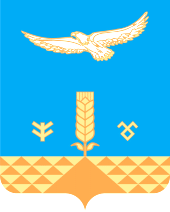 СОВЕТСЕЛЬСКОГО ПОСЕЛЕНИЯАНТИНГАНСКИЙ СЕЛЬСОВЕТМУНИЦИПАЛЬНОГО РАЙОНАХАЙБУЛЛИНСКИЙ РАЙОНРЕСПУБЛИКИ БАШКОРТОСТАН